Raw data fromhttp://www.savetherhino.org/rhino_info/rhino_population_figures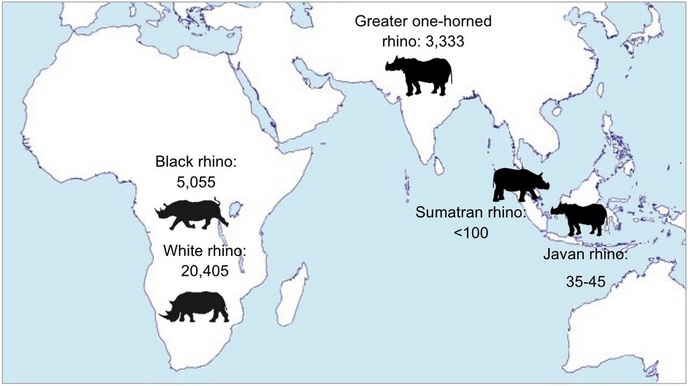 African population numbers by subspecies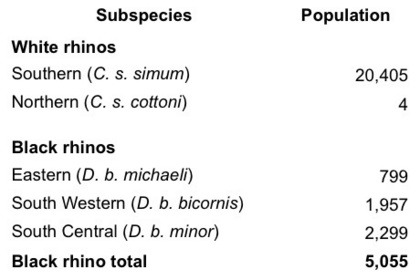 Raw Data from: -http://www.savetherhino.org/rhino_info/poaching_statisticsGraph 1, data published by South African Department of Environmental Affairs (2014)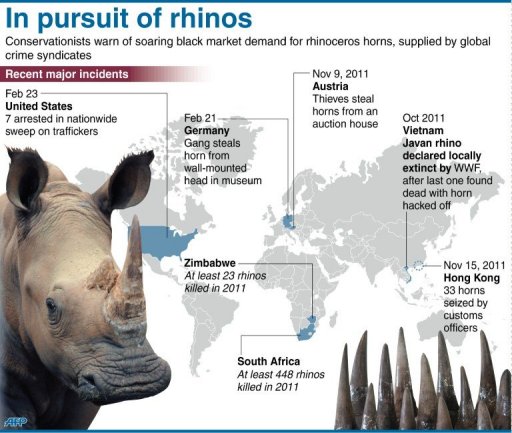 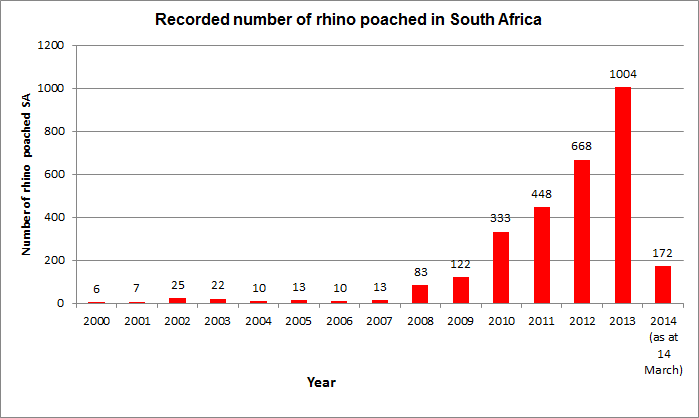 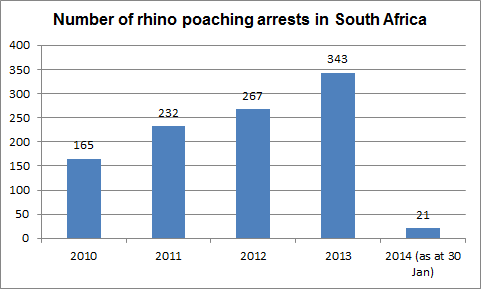 Graph 2, data published by South African Department of Environmental affairs (2013)